Sponsorship Form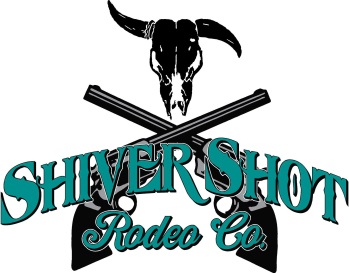 Oklahoma Kansas Youth Rodeo AssociationSponsor Information(please print or type)Sponsorship Level (select one)Payment and Additional InformationContact Information:KistinTussey 316-308-6173Email: shivershotproduction@gamil.comCompany/NameBilling AddressCityStateZIP CodeTelephone (home/cell)E-Mail(   ) Platinum$500+(   ) Bronze$50 - $99(   ) Gold$250 -$499(   ) General$25 -$49(   ) Silver$100 -$249(   ) Selected Event Sponsor$75    Event ______________________________Payment Type: (   ) cash   (   ) check   (   ) other ____________ NOTE: Please make all checks payable to “Shiver Shot Productions”Payment Type: (   ) cash   (   ) check   (   ) other ____________ NOTE: Please make all checks payable to “Shiver Shot Productions”Additional Information:Additional Information:OKYRA Member:__________________________________________________Date: 